Waiver, Release, and Liability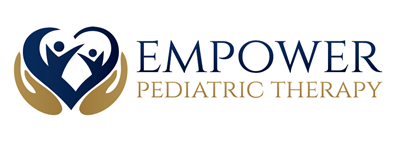 I,____________________________________________________________________________                                   (Guardian) Please Print Hereby affirm that my child,	_____________________________________________________________________________ (Child’s Name) May participate in all activities at Empower Pediatric Therapy.I certify that I am aware of the inherent dangers associated with participating in therapy and all activities at Empower Pediatric TherapyI understand and agree that neither Empower Pediatric Therapy, nor its trustees, representatives, therapists, or agents may be held liable in any way for any occurrence in connection with my child’s participating in therapy and activities.As part of the consideration for participating in therapy, I hereby personally assume all risks in connection with participating in therapy or activities. I further agree to save and hold harmless representatives from any claim by me, or my family, estate, heirs or assignees arising out of Empower Pediatric Therapy to render or obtain such emergency medical care or treatment as may be necessary should any injury, harm, or accident occur while participating in therapy and activities.I further state that I am of lawful age and legally competent to sign this affirmation and release; that I understand the terms herein are contractual and not a mere recital: and that I have signed this document of my own free act and coalition. I further state and acknowledge that I have fully informed myself of the content of this affirmation and release by reading it before I have signed it.I have executed this affirmation and release on:________ Day of __________________, 20______.Signature_______________________________________________________                                                    (Guardian)